INDICAÇÃO Nº 4849/2017Indica ao Poder Executivo Municipal a limpeza, capinação, retirada de mato, em Praça Pública, entre rua Recife; Limeira e  Rua do Couro, Bairro Cidade Nova. Excelentíssimo Senhor Prefeito Municipal, Nos termos do Art. 108 do Regimento Interno desta Casa de Leis, dirijo a Vossa Excelência para indicar que, por intermédio do Setor competente, sejam realizada limpeza, capinação, retirada de mato em Praça Pública, sito entre Rua Recife, Limeira e Rua do Couro no Bairro Cidade Nova.                              Justificativa:Conforme relatos dos moradores locais e visita “in loco”, a referida Praça pública está com muito mato alto, razão disso impedindo de ser frequentada pelos moradores locais, e o transitar dos municipes pela Praça, pois há uma sensação e insegurança muito grande. Este é o único espaço público que os moradores e crianças daquela região possuem para lazer.Plenário “Dr. Tancredo Neves”, em 26 de Maio de 2017.                          Paulo Cesar MonaroPaulo Monaro-Vereador Líder Solidariedade-Fotos do local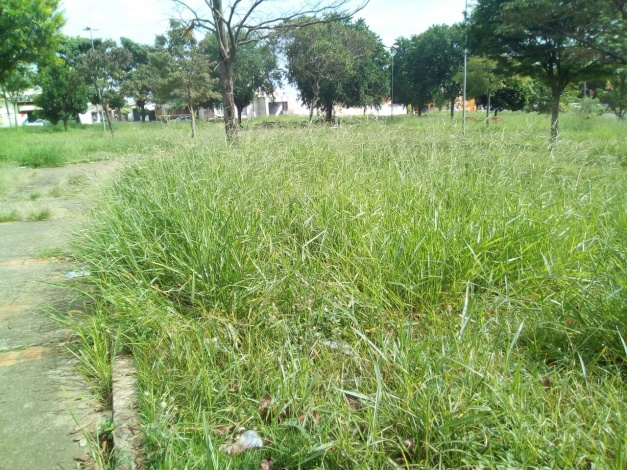 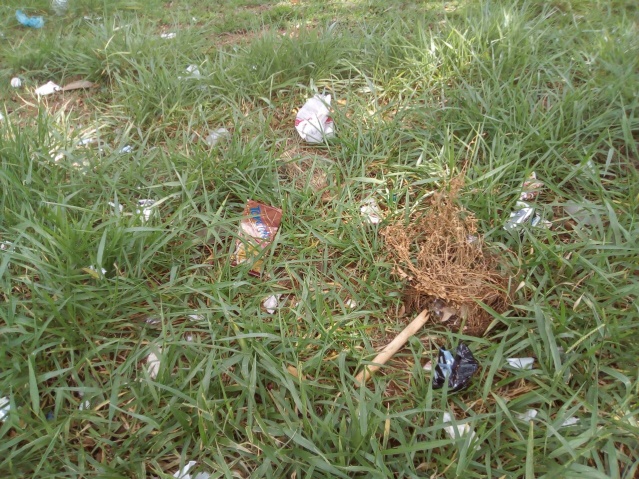 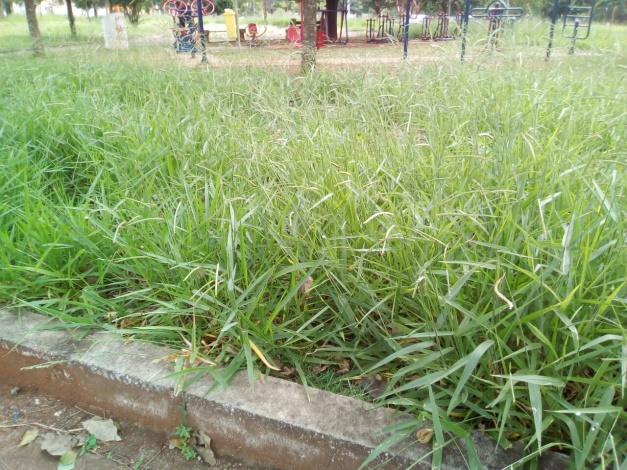 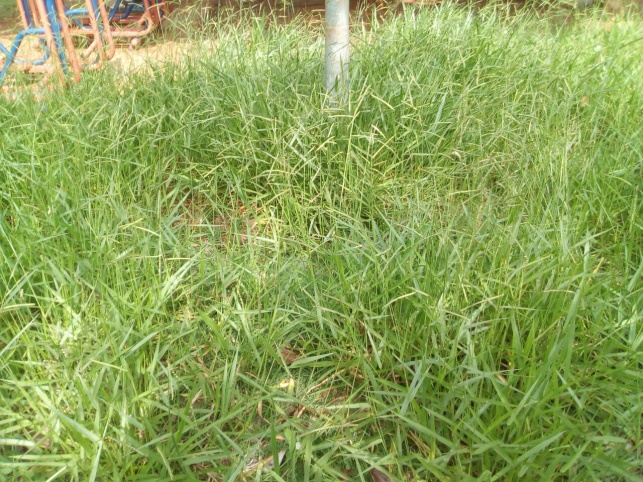 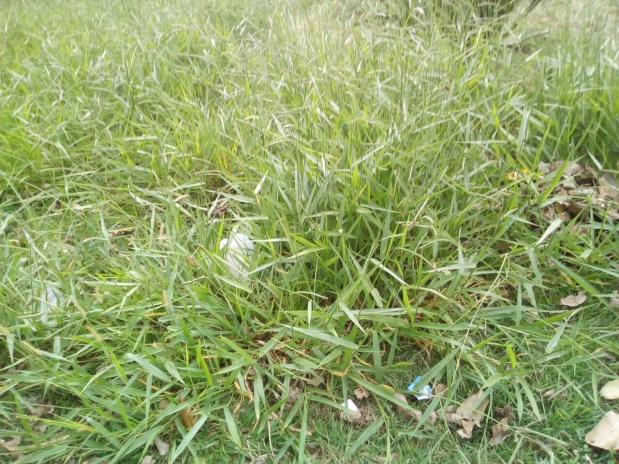 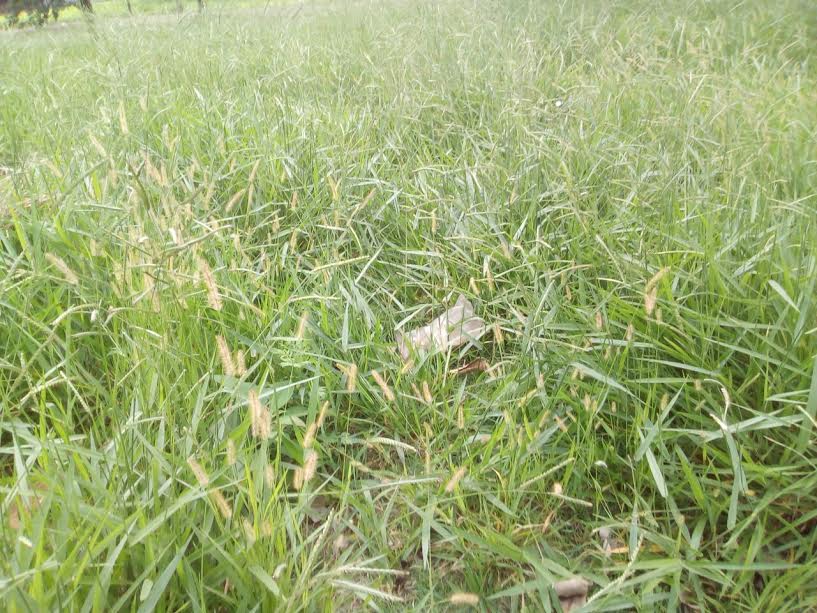 